graduate COMMITTEE 
curriculum PROPOSAL FORM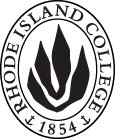 Cover page						B.  NEW OR REVISED COURSES:D. SignaturesChanges that directly impact more than one department/program MUST have the signatures of all relevant department chairs, program directors, and relevant dean (e.g. when creating/revising a program using courses from other departments/programs). Proposals that do not have appropriate approval signatures will not be considered. Type in name of person signing and their position/affiliation.Send electronic files of this proposal and accompanying catalog copy to graduatecommittee@ric.edu and a printed or electronic signature copy of this form to the current Chair of Graduate Committee. Check Graduate Committee website for due dates.D.1. Approvals:   required from programs/departments/deans who originate the proposal.  may include multiple departments, e.g., for joint/interdisciplinary prposals. D.2. Acknowledgements: REQUIRED from OTHER PROGRAMS/DEPARTMENTS IMPACTED BY THE PROPOSAL. SIGNATURE DOES NOT INDICATE APPROVAL, ONLY AWARENESS THAT THE PROPOSAL IS BEING SUBMITTED.  List all other programs and departments affected by this proposal.  Signatures from these departments are required in the signature section. CONCERNS SHOULD BE BROUGHT TO THE GRADUATE COMMITTEE MEETING FOR DISCUSSION. A.1. CourseELED 538 MAT Teaching Mathematics practicumELED 538 MAT Teaching Mathematics practicumELED 538 MAT Teaching Mathematics practicumELED 538 MAT Teaching Mathematics practicumELED 538 MAT Teaching Mathematics practicumReplacing Mathematics MAT PracticumMathematics MAT PracticumMathematics MAT PracticumMathematics MAT PracticumMathematics MAT PracticumA.2. Proposal typeCourse:  title changeCourse:  title changeCourse:  title changeCourse:  title changeCourse:  title changeA.3. OriginatorMartha HornMartha HornHome departmentHome departmentElementary Education/MATElementary Education/MATA.4. Rationale/ContextThe purpose of this proposal is to change the title of the course.  Previously, ELED 538 was called Mathematics MAT Practicum.  This revised title more clearly describes the focus of the course and will be consistent with the other practicum course titles.The Elementary Education MAT Program Committee want the title to reflect that in this course, teacher candidates focus on the practice of Teaching Mathematics. Thus, the change to: MAT Teaching Mathematics Practicum.The purpose of this proposal is to change the title of the course.  Previously, ELED 538 was called Mathematics MAT Practicum.  This revised title more clearly describes the focus of the course and will be consistent with the other practicum course titles.The Elementary Education MAT Program Committee want the title to reflect that in this course, teacher candidates focus on the practice of Teaching Mathematics. Thus, the change to: MAT Teaching Mathematics Practicum.The purpose of this proposal is to change the title of the course.  Previously, ELED 538 was called Mathematics MAT Practicum.  This revised title more clearly describes the focus of the course and will be consistent with the other practicum course titles.The Elementary Education MAT Program Committee want the title to reflect that in this course, teacher candidates focus on the practice of Teaching Mathematics. Thus, the change to: MAT Teaching Mathematics Practicum.The purpose of this proposal is to change the title of the course.  Previously, ELED 538 was called Mathematics MAT Practicum.  This revised title more clearly describes the focus of the course and will be consistent with the other practicum course titles.The Elementary Education MAT Program Committee want the title to reflect that in this course, teacher candidates focus on the practice of Teaching Mathematics. Thus, the change to: MAT Teaching Mathematics Practicum.The purpose of this proposal is to change the title of the course.  Previously, ELED 538 was called Mathematics MAT Practicum.  This revised title more clearly describes the focus of the course and will be consistent with the other practicum course titles.The Elementary Education MAT Program Committee want the title to reflect that in this course, teacher candidates focus on the practice of Teaching Mathematics. Thus, the change to: MAT Teaching Mathematics Practicum.The purpose of this proposal is to change the title of the course.  Previously, ELED 538 was called Mathematics MAT Practicum.  This revised title more clearly describes the focus of the course and will be consistent with the other practicum course titles.The Elementary Education MAT Program Committee want the title to reflect that in this course, teacher candidates focus on the practice of Teaching Mathematics. Thus, the change to: MAT Teaching Mathematics Practicum.A.5. Student impactRenaming this course better reflects its content making the focus more explicit to teacher candidates.Renaming this course better reflects its content making the focus more explicit to teacher candidates.Renaming this course better reflects its content making the focus more explicit to teacher candidates.Renaming this course better reflects its content making the focus more explicit to teacher candidates.Renaming this course better reflects its content making the focus more explicit to teacher candidates.Renaming this course better reflects its content making the focus more explicit to teacher candidates.A.6. Impact on other programsA.7. Resource impactFaculty PT & FT: A.7. Resource impactLibrary:A.7. Resource impactTechnologyA.7. Resource impactFacilities:A.7. Resource impactPromotion/ Marketing needs A.8. Semester effectiveFALL 2020Old (for revisions only – list only information that is being revised)NewB.1. Course prefix and number ELED 538 ELED 538 B.2. Cross listing number if anyB.3. Course title Mathematics MAT PracticumMAT Teaching Mathematics PracticumB.6. OfferedF, as neededFB.7. Contact hours B.8. Credit hoursB.9. Justify differences if anyB.10. Grading system B.11. Instructional methods| B.12.CategoriesB.13. How will student performance be evaluated?B.14. Redundancy with, existing coursesB. 15. Other changes, if anyINSTRUCTIONS FOR PREPARING THE CATALOG COPY:  The proposal must include all relevant pages from the college catalog, and must show how the catalog will be revised.  (1) Go to the “Forms and Information” page on the Graduate Committee website. Scroll down until you see the Word files for the current catalog. (2) Download ALL catalog sections relevant for this proposal, including course descriptions and/or other affected programs.  (3) Place ALL relevant catalog copy into a single file.  Put page breaks between sections and delete any catalog pages not relevant for this proposal. (4) Using the track changes function, revise the catalog pages to demonstrate what the information should look like in next year’s catalog.  (5) Check the revised catalog pages against the proposal form, especially making sure that program totals are correct if adding/deleting course credits.  NamePosition/affiliationSignatureDateMartha HornProgram Director of MAT10/9/19Carolyn Obel OmiaChair of Elementary Education10/9/19Jeannine Dingus EasonDean of FSEHDTab to add rowsNamePosition/affiliationSignatureDate